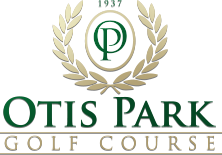 Team InfoTeam InfoTeam InfoTeam InfoTeam NamePlayer 1Player 2Player 3Player 4Contact InformationContact InformationContact InformationContact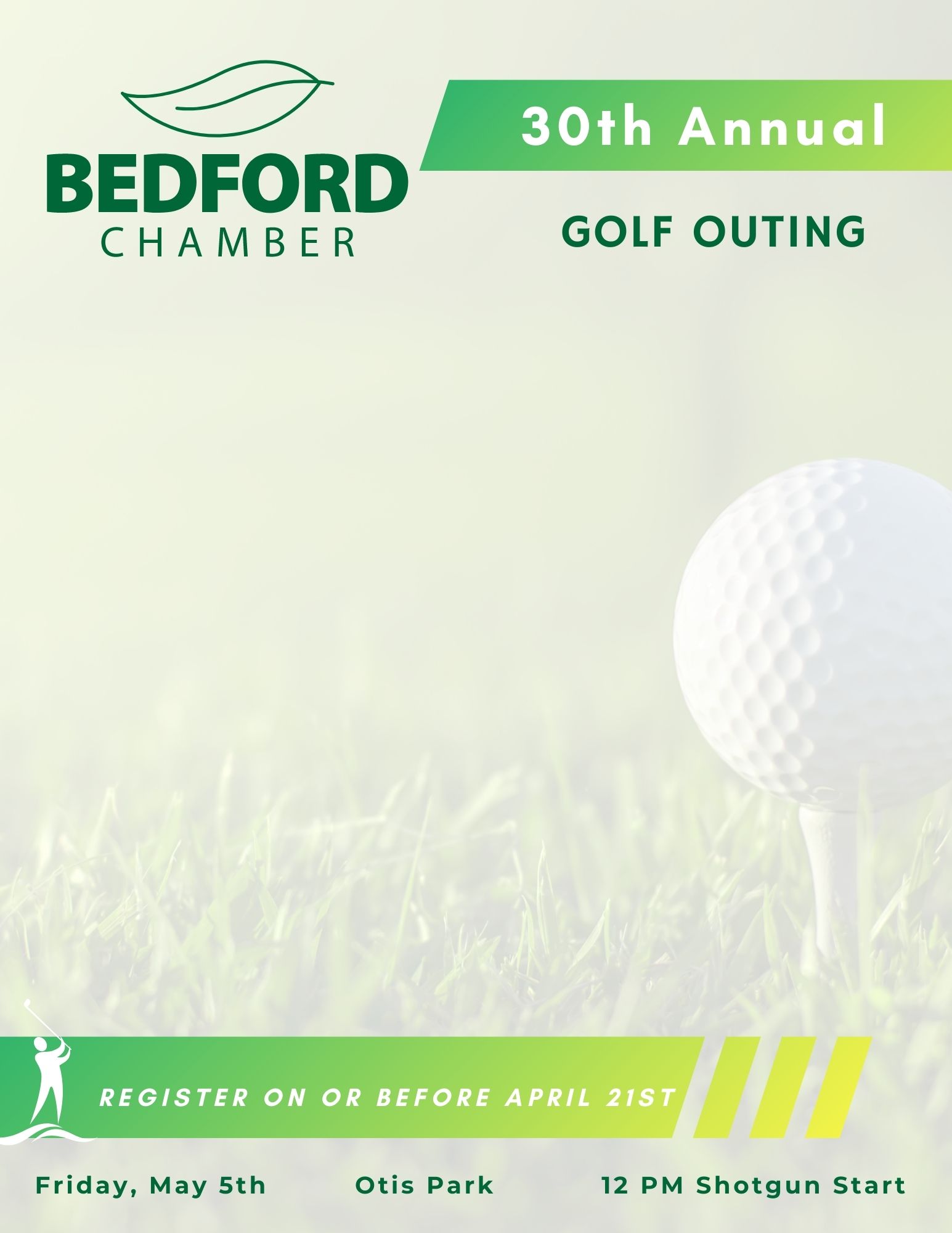 Email Phone